Les cookies cappuccino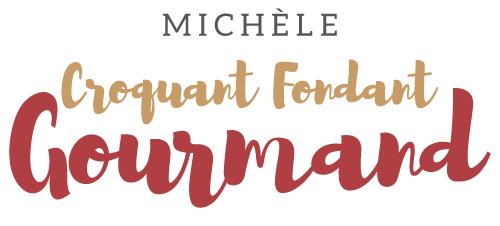  Pour 18 biscuits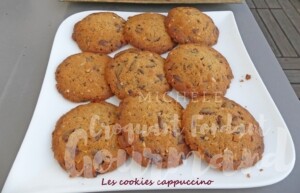 - 30 g d'amandes
- 30 g de noisettes
- 100 g de chocolat au lait
- 130 g de beurre pommade
- 70 g de vergeoise blonde
- 1 jaune d'œuf
- 50 g de crème liquide
- 130 g de farine
- 6 g de levure chimique
- 1 càs de café moulu (1)
Plaques du four tapissées de papier cuisson
Préchauffage du four à 180°C 

Hacher au couteau les amandes, les noisettes et le chocolat.
Travailler au fouet le beurre pommade avec la vergeoise.
Ajouter le jaune d'œuf et la crème et fouetter.
Continuer à mélanger en ajoutant la farine, la levure et le café (1).
Incorporer enfin amandes, noisettes et chocolat et mélanger à la spatule.
Déposer des boules de pâte sur la plaque.
Bien espacer les biscuits car ils s'étalent en cuisant.
Enfourner pour 15 minutes environ.
Faire glisser la feuille sur le plan de travail et laisser refroidir.
Conserver les biscuits dans une boîte hermétique.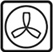 